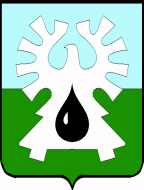 МУНИЦИПАЛЬНОЕ ОБРАЗОВАНИЕ ГОРОД УРАЙХанты-Мансийский автономный округ - ЮграАдминистрация ГОРОДА УРАЙСанитарно-противоэпидемическая комиссияВЫПИСКА ИЗ ПРОТОКОЛАВнеочередного заседания санитарно-противоэпидемической комиссиипри администрации города Урай26.04.2018г. 											    № 8ПОВЕСТКА ДНЯ:Об эпидситуации по ОРВИ и гриппу среди взрослого и детского населения в городе Урай (Бессонов К.В., Мешкова Е.В.). Исполнение постановления администрации города Урай от 05.02.2018 № 227 «О введении ограничительных мероприятий (карантина) по гриппу и острым респираторным вирусным инфекциям  на территории муниципального образования город Урай» (в ред. от 12.04.2018).Исполнение  решение СПЭК №7 от 19.04.2018 (Гайсина А.П., Кащеева У. В., Кашина Е.В.)О проводимых мероприятиях направленных на профилактику «Клещевых инфекции» на территории МО город Урай в эпидсезон 2018 года (Бессонов К.В.).Организация летнего отдыха детей в образовательных организациях. О проводимых мероприятиях направленных на профилактику клещевых инфекций муниципальными образовательными организациями (Гайсина А.П.)Решили:  Продлить приостановленный образовательный процесс во всех образовательных организациях, за исключением дошкольных образовательных организаций по  04.05.2018  включительно.Руководителям образовательных организаций, медицинских организаций, аптечных организаций, руководителям организации и предприятий независимо от организационно-правовой формы и формы собственности, индивидуальным предпринимателям обеспечить исполнение постановление администрации города Урай от 05.02.2018 № 227 «О введении ограничительных мероприятий (карантина) по гриппу и острым респираторным вирусным инфекциям  на территории муниципального образования город Урай» (в ред. от 12.04.2018).Срок исполнения: до особого распоряжения Начальнику управления по культуре и социальным вопросам администрации города Урай (Кащеевой У.В.) отменить проведение репетиций в клубных формированиях и любительских объединениях культурно-досуговых учреждений.Срок исполнения: до особого распоряжения Руководителям организации и предприятий независимо от организационно-правовой формы и формы собственности, индивидуальным предпринимателям запретить проведение массовых мероприятий в закрытых помещениях.Срок исполнения: до особого распоряжения Директору муниципального казенного учреждения  «Управление жилищно-коммунального хозяйства города Урай» (Лаушкину О.А.) обеспечить:Исполнение п. 1.4., постановления Главного санитарного врача по ХМАО-Югре №2 «Об усилении мер профилактики инфекций, передающихся иксодовыми клещами, в ХМАО-Югре в эпидсезон 2018 года» взять на контроль исполнение управляющими компаниями постановления Главного санитарного врача по ХМАО-Югре №2 «Об усилении мер профилактики инфекций, передающихся иксодовыми клещами, в ХМАО-Югре в эпидсезон 2018 года» (ликвидация несанкционированных свалок, проведение акарицидных обработок)Срок исполнения: в течение эпидемического сезона (с 15.04.22018 по 01.11.2018)Директору муниципального казенного учреждения «Управление градостроительства, землепользования и природопользования города Урай» (Парфентьевой А.А.) провести разъяснительную работу с председателями садово-дачных товариществ о необходимости проведения мероприятий направленных на ликвидации несанкционированных свалок, очистки по периметру территории и территории товариществ от сухостоя.Срок исполнения: до 15.05.2018Пресс-службе администрации города Урай (Мокеевой Ю.С.) решение СПЭК от 26.04.2018 года №8  «О продлении ограничительных мероприятий (карантина)» разместить в СМИ.Провести  заседание комиссии 04.05.2018 года. Председательствующий комиссии:                                 	    	                  К.В. Бессонов         Председатель комиссии:Председатель комиссии:Бессонов К.В.           -исполняющий обязанности главного врача бюджетного учреждения Ханты-Мансийского автономного округа – Югры «Урайская городская клиническая больница», заместитель председателя санитарно-противоэпидемической комиссии Секретарь комиссии:Секретарь комиссии:Чугаева Т.Е.              -ведущий специалист службы по поддержке некоммерческих организаций управления по культуре и социальным вопросам администрации города УрайПрисутствовали:Присутствовали:Мешкова Е.В.          -временно исполняющий обязанности начальника Территориального отдела Управления Роспотребнадзора по ХМАО-Югре в городе Урай и Кондинском районе;Кучма О.А.    -        заместитель главного врача филиала Федерального бюджетного   учреждения здравоохранения «Центр гигиены и эпидемиологии в Ханты-Мансийском автономном округе – Югре в Советском районе и в городе Югорске, в городе Урае и Кондинском районе» по обеспечению деятельности ТО Управления Роспотребнадзора по ХМАО-Югре в г. Урае и Кондинском районе;Гелеван Н.Ю.            -заведующий детской поликлиники бюджетного учреждения Ханты-Мансийского автономного округа – Югры «Урайская городская клиническая больница»;Гайсина А.П.              -главный специалист отдела образования Управления образования администрации города Урай;Кащеева У.В.            -начальник управления по культуре и социальным вопросам администрации города УрайКашина  Е.В.            -начальник отдела по физкультурно-массовой работе и туризму управления по физической культуре, спорту и туризму администрации города УрайСавенкова О.В.          -заместитель директора бюджетного учреждения профессионального образования «Урайский политехнический колледж»